Об открытии пешеходного перехода через реку Волга на территориигородского поселения ТутаевВ соответствии с Федеральным законом от 6 октября 2003 года №131-ФЗ «Об общих принципах организации местного самоуправления в Российской Федерации», Правилами охраны жизни людей на водных объектах Ярославской области, утвержденными постановлением Администрации области от 22.05.2007 №164 «Об утверждении Правил охраны жизни людей на водных объектах Ярославской области и Правил пользования водными объектами для плавания на маломерных судах в Ярославской области», в целях обеспечения безопасного перехода населения через р. Волга Администрация Тутаевского муниципального районаПОСТАНОВЛЯЕТ:Открыть для эксплуатации пешеходный переход по льду рекиВолга на территории городского поселения Тутаев между улицами Романовская (правый берег) и 1-я Овражная (левый берег).Настоящее постановление опубликовать на сайте Администрации Тутаевского муниципального района.  3. Контроль за исполнением настоящего постановления оставляю за собой.            4. Постановление вступает в силу со дня его подписания.Временно исполняющий полномочияГлавы Тутаевского муниципального района                                          О.В. Низова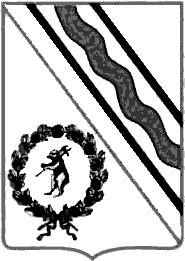 Администрация  Тутаевского  муниципального  районаПОСТАНОВЛЕНИЕот  07.12.2022 №  924 -пг. Тутаев